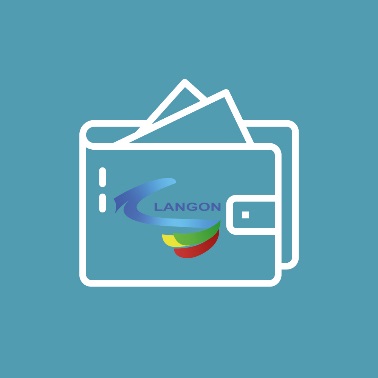 Dispositif Argent de Poche été 2023Fiche d’inscriptionA retourner à la Ville de Langon (14 allées Jean-Jaurès, 33210 Langon, à l’attention des Affaires scolaires) ou par mail à affaires.scolaires@langon33.frNOM : ……….					Prénom : ……….Sexe (entourez) :    M          FDate de naissance : …../…../…..  (de 16 à moins de 18 ans)Adresse : …………………………………………………………………………………………..Téléphone du jeune : …../…../…../…../…..Adresse mail du jeune : ……………………………………..Téléphone du parent responsable (à prévenir en cas d’urgence) : …../…../…../…../…..  Adresse mail du parent responsable : ………………………………………………………………………….Situation scolaire : Etablissement : ………………………….   Classe : Avez-vous des allergies ou difficultés particulières (allergies aux plantes, handicap, etc…) : …………………………………………………………………………………………………Avez-vous déjà participé au dispositif (entourez) :   OUI     NONPériode(s) souhaitée(s) Merci d’indiquer toutes vos périodes de disponibilité pour satisfaire au mieux toutes les demandes (possibilité de deux missions dans la limite des places disponibles)	     Juillet 2023					      Août 2023Du 10 au 13 juillet					   Du 31 au 4 aoûtDu 17 au 21 juillet					   Du 7 au 11 aoûtDu 24 au 29 juillet					   Du 14 au 18 août   Du 21 au 25 aoûtPIECES A JOINDRE :Justificatif de domicilePhotocopie d’une pièce d’identitéPhotocopie de l’attestation d’assuré social (carte vitale)Attestation d’assurance responsabilité civile et individuelle accidentAutorisation parentale complétée et signéeLe contrat de participation signéTOUT DOSSIER INCOMPLET SERA REFUSE(Aucune photocopie ne sera effectuée sur place)Contact – Affaires scolaires, tél. 06 73 68 61 87